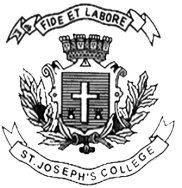 ST. JOSEPH’S COLLEGE (AUTONOMOUS), BANGALORE-27SEMESTER EXAMINATION: OCTOBER 2021(Examination conducted in March 2022)JNE 121: Journalism & WritingTime- 3 hrs                                                                                     Max Marks- 100Instructions:The paper has FIVE SECTIONS and TWO printed pages.This paper is for the I Semester Journalism students of the BA EJ/JP course.You are allowed to use to a dictionary.All questions are compulsory.Please provide word counts for all your answers.I. The following is a piece published on the Livemint website on 2nd January 2022. Read the passage and answer the questions that follow.Bengaluru in red zone! Strict COVID curbs before 7 Jan. Details hereBengaluru is in the Red Zone, a Karnataka minister sounded an alarm over the sudden spike in daily COVID cases and further noted that ‘People's lives can be saved if more restrictions are imposed in the city.’ Stating that an atmosphere of third wave is already built in the country, Karnataka Revenue Minister R Ashoka today said, as quoted by news agency PTI, “The spike in infections in Karnataka was a serious issue." Speaking about the situation in Bengaluru in particular, he said, “Bengaluru is in the Red Zone according to the list declared by the Union government. It is important to sound an alert in Bengaluru. We can save people's lives if we impose more restrictions in Bengaluru and reduce the number of hospitalisations." More COVID restrictions in Karnataka Meanwhile, Karnataka is likely to see stricter curbs as the Revenue Minister asserted that the government is mulling to announce ‘some tough rules’ in coming days. "We will convene a meeting and announce some tough rules before January 7 when the night curfew will be lifted," R Ashoka said. Explaining further, Ashoka said a government panel on COVID-19 would convene a meeting before January 7. "We will implement the recommendations of the committee in toto because we have seen the sufferings and deaths last time," Ashoka said. Ashoka along with the Higher Education Minister Dr C N Ashwath Narayan and Health Minister Dr K Sudhakar are part of the panel.  The Minister explained that the government will not leave any loophole this time in terms of oxygen supply, availability of beds or medicines. "We will make all necessary arrangements. We are cautious and we will make all necessary arrangements under the leadership of our chief minister," Ashoka added. Earlier Chief minister Basavaraj Bommai had also dropped hints of stricter curbs in the state. "In the days to come we will take certain important decisions," Bommai said recently. The state witnessed sudden a spike in coronavirus infections when 1,033 cases were reported on Saturday. Three months ago on September 9, 2021, the state had last reported over 1,000 cases. As on Sunday morning, the Omicron tally of the state is 64. IA. Answer the following questions in about 100-150 words each (2x10=20)1. Give an alternate headline for the piece that would work better for a print newspaper, and explain your choice. 2. Comment on the structure of the piece. If this were to be published in a newspaper, how would the structure change?IIA. Answer the questions that follow in about 100-150 words each (2x10=20)3. From the pieces you have read during the Journalism Readings hour, which one surprised you most? Explain why. 4. The lede/lead of a story is usually considered the most important part of a piece. Do you agree? Write about one memorable lede/lead you have come across over the last semester. IIB. Answer the following questions in about 5-8 lines each (2x5=10)5. Which beat have you enjoyed reading the most? Why?Identify one idea for a reporting piece you could write about your neighbourhood.III. Answer the following questions in about 5-8 lines each (2x5=10)Write about the Covid coverage in your local newspaper. What do you know about the recent tensions between Russia and Ukraine? IV. Answer the following questions in about 100-150 words each (2x10=20)If you could go back in time and give yourself any advice before writing your first reporting piece, what would it be? What are some conventions of reporting you have learned from reading physical newspapers? V. Respond to the following prompt in 200-250 words. (20 marks)Table corners